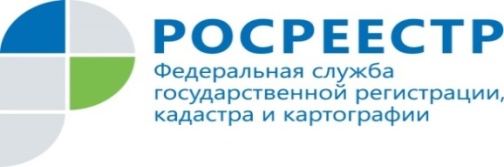 Анонс11.11.2021Росреестр Татарстана проведет прямой эфир по оформлению недвижимости12 ноября в 11.00 состоится очередной прямой эфир в Инстаграме по регистрации недвижимости с учетом произошедших изменений в законодательстве. Онлайн-мероприятие будет полезно как  обычным гражданам, планирующим заняться оформлением недвижимости, так и профессиональным участникам рынка недвижимости, например, риелторам.Во время  его проведения будут обсуждаться следующие темы:- основные нововведения в законодательстве в сфере недвижимости;- сведения из Единого государственного реестра недвижимости: кому и для чего они нужны, как получить и в каком виде запросить. На эти и другие вопросы ответят начальник отдела госрегистрации недвижимости по инвестиционным проектам Управления Росреестра по Республике Татарстан Александра Абдуллина и начальник отдела подготовки сведений Кадастровой палаты Лилия Сайфиева. Проведет прямой эфир – вице-президент Гильдии риелторов РТ Руслан Садреев. Свои вопросы вы можете уже сейчас прислать к нам в Direct  официального аккаунта Росреестра Татарстана rosreestr_tatarstana в сети Инстаграм.  Контакты для СМИПресс-служба Росреестра Татарстана 255-25-80 – Галиуллина Галинаwww.instagram.com/rosreestr_tatarstanahttps://rosreestr.tatarstan.ru